Publicado en Barcelona el 07/03/2024 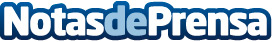 Arriaga Asociados logra una sentencia favorable contra una entidad bancaria por falta de seguridad ante phishingLa sentencia enfatiza la responsabilidad de los bancos en asegurar la protección digital y prevenir el fraudeDatos de contacto:Conchita OrtiGabinete de prensa Arriaga Asociados609733299Nota de prensa publicada en: https://www.notasdeprensa.es/arriaga-asociados-logra-una-sentencia_1 Categorias: Nacional Derecho Finanzas Software Ciberseguridad http://www.notasdeprensa.es